EBV-EA IgG Test System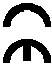 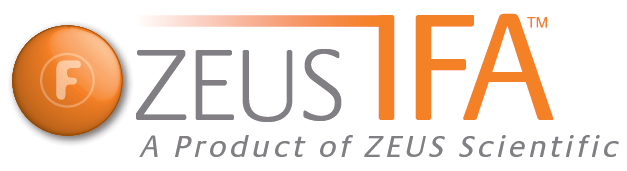            FA9152PRINCIPLE OF THE ASSAYThe ZEUS IFA EBV-EA IgG Test System is designed to detect circulating antibodies to EA (D and R) in human sera. The assay employs Raji cells that express early antigen immobilized on glass slides and fluorescein isothiocyanate labeled (FITC) goat anti-human IgG (γ chain specific). The assay procedure involves two steps:Step one; human test serum is reacted with the Raji cell substrate on a glass slide. In a positive specimen, antibodies in the serum will bind to the cells and remain attached after rinsing.Step two; fluorescein-labeled anti-human IgG added in the second step will bind to the antibodies causing the cells to fluoresce apple-green under a fluorescence microscope if anti-EA antibody is present in patient sera. Sera lacking antibodies to EBV-EA will show only red or dull green (<1+) background staining of all the cells.TEST SYSTEM COMPONENTSMaterials Provided:Each Test System contains the following components in sufficient quantities to perform the number of tests indicated on the packaging label. NOTE: Conjugate and Controls contain a combination of Proclin (0.05% v/v) and Sodium Azide (<0.1% w/v) as preservatives. SAVe Diluent® contains Sodium Azide (<0.1% w/v) as a preservative.NOTES:The following components are not Test System Lot Number dependent and may be used interchangeably with the ZEUS IFA Test Systems, as long as the product numbers are identical: SAVe Diluent® (Product #: FA005CC), Mounting Media (Product #: FA0009S), and PBS (Product #: 0008S).Test System also contains a Component Label containing lot specific information inside the Test System box.PRECAUTIONSFor In Vitro diagnostic use.Follow normal precautions exercised in handling laboratory reagents. In case of contact with eyes, rinse immediately with plenty of water and seek medical advice.  Wear suitable protective clothing, gloves, and eye/face protection. Do not breathe vapor. Dispose of waste observing all local, state, and federal laws.The wells of the Slide do not contain viable organisms. However, consider the Slide potentially bio-hazardous materials and handle accordingly.The Controls are potentially bio-hazardous materials. Source materials from which these products were derived were found negative for HIV-1 antigen, HBsAg and for antibodies against HCV and HIV by approved test methods. However, since no test method can offer complete assurance that infectious agents are absent, these products should be handled at the Bio-safety Level 2 as recommended for any potentially infectious human serum or blood specimen in the Centers for Disease Control/National Institutes of Health manual “Biosafety in Microbiological and Biomedical Laboratories”: current edition; and OSHA’s Standard for Bloodborne Pathogens (20).Adherence to the specified time and temperature of incubations is essential for accurate results. All reagents must be allowed to reach room temperature (20 - 25C) before starting the assay. Return unused reagents to their original containers immediately and follow storage requirements.Improper washing could cause false positive or false negative results. Be sure to minimize the amount of any residual PBS, by blotting, before adding Conjugate. Do not allow the wells to dry out between incubations.The SAVe Diluent®, Conjugate, and Controls contain Sodium Azide at a concentration of <0.1% (w/v). Sodium Azide has been reported to form lead or copper azides in laboratory plumbing which may cause explosions on hammering. To prevent, rinse sink thoroughly with water after disposing of solution containing Sodium Azide. This preservative may by toxic if ingested.Dilution or adulteration of these reagents may generate erroneous results.Never pipette by mouth. Avoid contact of reagents and patient specimens with skin and mucous membranes.Avoid microbial contamination of reagents. Incorrect results may occur.Cross contamination of reagents and/or samples could cause erroneous results.Reusable glassware must be washed and thoroughly rinsed free of all detergents.Avoid splashing or generation of aerosols.Do not expose reagents to strong light during storage or incubation.Allowing the slide packet to equilibrate to room temperature prior to opening the protective envelope will protect the wells and blotter from condensation.Collect the wash solution in a disposal basin. Treat the waste solution with disinfectant (i.e.:10% household bleach - 0.5% Sodium Hypochlorite). Avoid exposure of reagents to bleach fumes.Do not expose any of the reactive reagents to bleach-containing solutions or to any strong odors from bleach-containing solutions. Trace amounts of bleach (Sodium Hypochlorite) may destroy the biological activity of many of the reactive reagents within this Test System.Do not apply pressure to slide envelope. This may damage the substrate.The components of this Test System are matched for optimum sensitivity and reproducibility. Reagents from other manufacturers should not be interchanged. Follow Package Insert carefully.Unopened/opened components are stable until the expiration date printed on the label, provided the recommended storage conditions are strictly followed. Do not use beyond the expiration date. Do not freeze.Evans Blue Counterstain is a potential carcinogen. If skin contact occurs, flush with water. Dispose of according to local regulations.Do not allow slides to dry during the procedure. Depending upon lab conditions, it may be necessary to place slides in a moist chamber during incubations.MATERIALS REQUIRED BUT NOT PROVIDEDSmall serological, Pasteur, capillary, or automatic pipettes.Disposable pipette tips.Small test tubes, 13 x 100mm or comparable.Test tube racks.Staining dish: A large staining dish with a small magnetic mixing set-up provides an ideal mechanism for washing Slides between incubation steps.Cover slips, 24 x 60mm, thickness No. 1.Distilled or deionized water.Properly equipped fluorescence microscope.1 Liter Graduated Cylinder.Laboratory timer to monitor incubation steps.Incubator: 35 - 37°C.Disposal basin and disinfectant (i.e.: 10% household bleach – 0.5% Sodium Hypochlorite).The following filter systems, or their equivalent, have been found to be satisfactory for routine use with transmitted or incident light darkfield assemblies:SPECIMEN COLLECTIONZEUS Scientific recommends that the user carry out specimen collection in accordance with CLSI document M29: Protection of Laboratory Workers from Occupationally Acquired Infectious Diseases. No known test method can offer complete assurance that human blood samples will not transmit infection.  Therefore, all blood derivatives should be considered potentially infectious.Only freshly drawn and properly refrigerated sera obtained by approved aseptic venipuncture procedures with this assay (29, 30). No anticoagulants or preservatives should be added. Avoid using hemolyzed, lipemic, or bacterially contaminated sera.Store sample at room temperature for no longer than 8 hours. If testing is not performed within 8 hours, sera may be stored between 2 - 8°C, for no longer than 48 hours. If a delay in testing is anticipated, store test sera at –20°C or lower. Avoid multiple freeze/thaw cycles which may cause loss of antibody activity and give erroneous results. It is the responsibility of the individual laboratory to use all available references and/or its own studies to determine stability criteria for its laboratory (32).STORAGE CONDITIONSASSAY PROCEDURERemove Slides from refrigerated storage and allow them to warm to room temperature (20 - 25°C). Tear open the protective envelope and remove Slides. Do not apply pressure to flat sides of protective envelope.Identify each well with the appropriate patient sera and Controls. NOTE: The Controls are intended to be used undiluted. Prepare a 1:10 dilution (e.g.: 10µL of serum + 90µL of SAVe Diluent® or PBS) of each patient serum. The SAVe Diluent® will undergo a color change confirming that the specimen has been combined with the Diluent.Dilution Options: As an option, users may prepare intial sample dilutions using PBS, or Zorba-NS (Zorba-NS is available separately. Order Product Number FA025 – 2, 30mL bottles).Users may titrate the Positive Control to endpoint to serve as a semi-quantitative (1+ Minimally Reactive) Control. In such cases, the Control should be diluted two-fold in SAVe Diluent® or PBS. When evaluated by ZEUS Scientific, an endpoint dilution is established and printed on the Positive Control vial (± one dilution). It should be noted that due to variations within the laboratory (equipment, etc.), each laboratory should establish its own expected end-point titer for each lot of Positive Control.When titrating patient specimens, initial dilutions should be prepared in SAVe Diluent®, PBS, or Zorba-NS and all subsequent dilutions should be prepared in SAVe Diluent® or PBS only. Titrations should not be prepared in Zorba-NS. With suitable dispenser (listed above), dispense 20µL of each Control and each diluted patient sera in the appropriate wells.Incubate Slides at 35 - 37°C for 30 minutes.Gently rinse Slides with PBS. Do not direct a stream of PBS into the test wells.Wash slides for two, 5 minute intervals, changing PBS between washes. Remove Slides from PBS one at a time. Invert Slide and key wells to holes in blotters provided. Blot Slide by wiping the reverse side with an absorbent wipe. CAUTION: Position the blotter and Slide on a hard, flat surface. Blotting on paper towels may destroy the Slide matrix. Do not allow the Slides to dry during the test procedure.Add 20µL of Conjugate to each well.Repeat steps 4 through 7.Apply 3 - 5 drops of Mounting Media to each Slide (between the wells) and coverslip. Examine Slides immediately with an appropriate fluorescence microscope. NOTE: If delay in examining Slides is anticipated, seal coverslip with clear nail polish and store in refrigerator. It is recommended that Slides be examined on the same day as testing.QUALITY CONTROLEvery time the assay is run, a Positive Control, a Negative Control and a Buffer Control must be included.It is recommended that one read the Positive and Negative Controls before evaluating test results. This will assist in establishing the references required to interpret the test sample. If Controls do not appear as described, results are invalid.Negative Control - characterized by the absence of nuclear staining and a red, or dull green, background staining of all cells due to Evans Blue. Use the reaction of the Negative Control serum as a guide for interpretation of patient results.Positive Control - characterized by a 1+ to 4+ apple-green fluorescent staining intensity, in 5 - 15% staining of the total cell population.Additional Controls may be tested according to guidelines or requirements of local, state, and/or federal regulations or accrediting organizations. NOTES: The intensity of the observed fluorescence may vary with the microscope and filter system used.Non-specific reagent trapping may occur in cell clumps and therefore, adequate washing is important to eliminate false positives.INTERPRETATION OF RESULTSA sample is positive if its reaction at the 1:10 dilution or greater is characterized by a 1+ to 4+ apple-green fluorescence in approximately 5 - 15% of the total cell population.A sample is negative if its reaction at the 1:10 dilution is characterized by the absence of fluorescence and the presence of a red background staining of all cells due to Evans blue.All positive sera may be titered to endpoint by preparing serial twofold dilution in PBS (i.e., 1:10, 1:20, 1:40, etc.). The titer is the reciprocal of the last dilution that gives a 1+ positive reaction in approximately 5 - 15% of the cells in the well.LIMITATIONS OF THE ASSAYThis test detects both R and D components of EA. The Test System is not designed to differentiate between antibodies to the R and D components.A diagnosis should not be made on the basis of anti-EA titers alone. Test results for anti-EA should be interpreted in conjunction with results of antibody tests for other EBV specific antigens (i.e., VCA and EBV-NA).False positive nuclear or cytoplasmic staining of all cells may be observed due to nonspecific or autoantibody reactions such as antinuclear or mitochondrial antibodies associated with systemic lupus erythematosus and primary biliary cirrhosis respectively.Nonspecific staining of all cells may be observed in some sera at low dilutions and may be difficult to interpret. Test results should not be used.The endpoint reactions may vary due to the type of microscope employed, the light source, age of bulb, filter assembly, and filter thickness.Test results for sera with high antibody titers to nuclear antigen of EBV may be difficult to interpret. These sera typically demonstrate a dull, yellow nuclear fluorescence in 89 - 90% of the cells which is not typical of the apple-green cytoplasmic or whole cell fluorescence characteristic of EA.Increased prevalence and titers of antibodies to EA are found under conditions in which immune function is depressed and the latent viral carrier state becomes reactivated. These conditions include Hodgkin’s disease, non-Hodgkin's lymphoma, leukemia, Burkitt’s lymphoma, nasopharyngeal carcinoma, AIDS and AIDS-related complex, ataxia telangiectasia, recurrent parotitis, pregnancy, and advanced age (4, 18, 21-24, and 27).REFERENCESRapp CE and Hewetson JF: Infectious mononucleosis and the Epstein-Barr virus. Am. J. Dis. Child. 132:78-86, 1978.Biggar RJ, Henle W, Fleisher G, Bocker J, Lennette ET, and Henle G: Primary Epstein-Barr virus infections in African infants; I. Decline of maternal antibodies at time of infection. Int. J. Cancer 22:239-243, 1978.Fry J: Infectious Mononucleosis: Some new observations from a 15 year study. J. Family Pract. 10:1087-1089, 1980.Lennette ET: Epstein-Barr virus IN: Manual of Clinical Microbiology, 46th edition. Lennette EH, Balows A, Hausler WJ, Shadomy HJ (eds). American Society for Microbiology, Washington, DC, 1985.Fleisher G, Henle W, Henle G, Lennette ET, and Biggar RJ: Primary infection with Epstein-Barr virus in infants in the United States: Clinical and Serologic observations. J. Infect. Dis. 139:553-558, 1979.Merlin TL: Chronic mononucleosis: Pitfalls in the laboratory diagnosis. Human Path. 17:2-8, 1986.Sixbey JW, Nedrud JG, Raab-Traub N, Hanes RA, and Pagano JS: Epstein-Barr virus replication in oropharyngeal epithelial cells. New Engl. J. Med. 310:1225-1230, 1984.Chang RS, Lewis JP, Reynolds RD, Sullivan MJ, and Neuman J: Oropharyngeal excretion of Epstein-Barr virus by patients with lymphoproliferative disorders and by recipients of renal homografts. Annals of Intern. Med. 88:34-40, 1978.Jones JF, Ray G, Minnich LL, Hicks MJ, Kibler R, and Lucas DO: Evidence of active Epstein-Barr virus infection in patients with persistent, unexplained illness: Elevated anti-early antigen antibodies. Annals of Intern. Med. 102:1-6, 1985.Dubois RE, Seeley JK, Brus I, Sakamoto K, Ballow M, Harada S, Bechtold TA, Pearson G, and Purtilo DT: Chronic mononucleosis syndrome. South Med. J. 77:1376-1382, 1984.Straus SE, Tosato G, Armstrong G, Lawley T, Preble OT, Henle W, Davey R, Pearson G, Epstein J, Brus I, and Blaese M: Persisting illness and fatigue in adults with evidence of Epstein-Barr virus infection. Annals of Intern. Med. 102:7-16, 1985.Tobi M, Ravid Z, Feldman-Weiss V, Ben-Chetrit E, Morag A, Chowers I, Michaeli V, Shalit M, and Knobler H: Prolonged atypical illness associated with serological evidence of persistent Epstein-Barr virus infection. Lancet 1:61-63, 1982.Evans AS, Neiderman JC, Cenabre LC, West B, and Richards VA: A prospective evaluation of heterophile and Epstein-Barr virus-specific IgM antibody tests in clinical and subclinical infectious mononucleosis: Specificity and sensitivity of the tests and persistence of antibody. J. Infect. Dis. 132:546-554, 1975.Henle W, Henle GE, and Horwitz CA: Epstein-Barr virus specific diagnostic tests in infectious mononucleosis. Human Path. 5:551-565, 1974.Reedman BM, and Klein G: Cellular localization of an Epstein-Barr virus (EBV)-associated complement-fixing antigen in producer and non-producer lymphoblastoid cell lines. Int. J. Cancer 11:499-520, 1973.Henle G, Henle W, and Horwitz CA: Antibodies to Epstein-Barr virus-associated nuclear antigen in infectious mononucleosis. J. Infect. Dis. 130:231-239, 1974.Henle G, Henle W, and Klein G: Demonstration of two distinct components in the early antigen complex of Epstein-Barr virus-infected cells. Int. J. Cancer 8:272-282, 1971.Henle W, Ho H-C, Henle G, and Kwan HC: Antibodies to Epstein-Barr virus-related antigens in nasopharyngeal carcinoma. Comparison of active cases with long-term survivors. J. Nat'l. Cancer Inst. 51:361-369, 1973.Horwitz CA, Henle W, Henle G, and Schmitz H: Clinical evaluation of patients with infectious mononucleosis and development of antibodies to the R component of the Epstein-Barr virus-induced early antigen complex. Am. J. Med. 58:330-338, 1975.Sumaya CV: Endogenous reactivation of Epstein-Barr virus infections. J. Infect. Dis. 135:374-379, 1977.Joncas J, Lapointe N, Gervais F, Leyritz M, and Wills A: Unusual prevalence of antibodies to Epstein-Barr virus early antigen in ataxia telangiectasia. Lancet 1:1160, 1977.Akaboshi I, Jamamoto J, Katsuki T, and Matsuda I: Unique pattern of Epstein-Barr virus specific antibodies in recurrent parotitis. Lancet 2:1049-1051, 1983.Henle W, and Henle G: Epstein-Barr virus infection and pregnancy. J. Infect. Dis. 147:982-986, 1983.Fleisher G, and Bolognese R: Persistent Epstein-Barr virus infection and pregnancy. J. Infect. Dis. 147:982-986, 1983.Sumaya CV: Serological testing for Epstein-Barr virus; Developments in interpretation. J. Infect. Dis. 151:984-987, 1985.Horwitz CA, Henle W, Henle G, Rudnick H, and Lutts E: Long-term serological follow-up of patients for Epstein-Barr virus after recovery from infectious mononucleosis. J. Infect. Dis. 151:1150-1153, 1985.Chang RS, Thompson H, and Pomerantz S: Epstein-Barr virus infection in homosexual men with chronic persistent generalized lymphadenopathy. J. Infect. Dis. 151:459, 1985.Lennette ET, and Henle W: Epstein-Barr virus infections: Clinical and Serologic features. Lab Mgmt. 23-28, June, 1987.Procedures for the collection of diagnostic blood specimens by venipuncture - Second Edition; Approved Standard (1984). Published by National Committee for Clinical Laboratory Standards.Procedures for the Handling and Processing of Blood Specimens. NCCLS Document H18-A, Vol. 10, No. 12, Approved Guideline, 1990.U.S. Department of Labor, Occupational Safety and Health Administration: Occupational Exposure to Bloodborne Pathogens, Final Rule. Fed. Register 56:64175-64182, 1991.Procedures for the Handling and Processing of Blood Specimens for Common Laboratory Tests; Approved Guidelines – 4th Edition (2010).  CLSI Document GP44-A4 (ISBN 1-56238-724-3).  Clinical and Laboratory Standards Institute, 950 West Valley Road, Suite 2500, Wayne, PA 19087.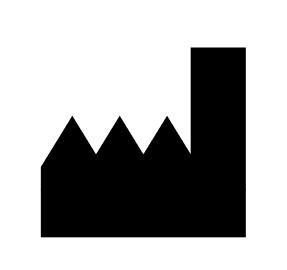 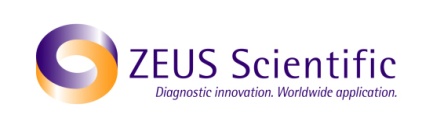 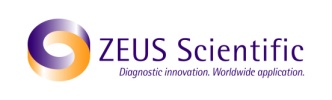 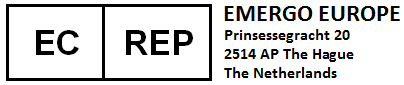 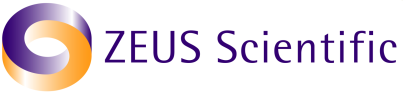 Institute NameDate●    ●    ●●    ●    ●1.EBV-EA Antigen Substrate Slides: Ten, 10-well Slides containing 5 - 15% infected Raji cells in each well. Also includes absorbent blotter and desiccant pouch.CONJCONJ2.Conjugate: Goat anti-human IgG (γ chain specific) labeled with fluorescein isothiocyanate (FITC). Contains phosphate buffer with BSA and counterstain. One, 3.5mL, amber-capped, bottle.  Ready to use.CONTROL+3.Positive Control (Human Serum): Will produce positive apple-green staining of the infected cells. One, 0.5mL, red-capped, vial. Ready to use.CONTROL-4.Negative Control (Human Serum): Will produce no detectable staining of the infected cells. One, 0.5mL, green-capped, vial. Ready to use.DILSPE5.SAVe Diluent®: One, 30mL, green-capped, bottle containing phosphate-buffered-saline. Ready to use. NOTE: The SAVe Diluent® will change color when combined with serum.BUFPBS6.Phosphate-buffered-saline (PBS): pH 7.2 ± 0.2. Empty contents of each buffer packet into one liter of distilled or deionized water. Mix until all salts are thoroughly dissolved. Four packets, sufficient to prepare 4 liters. MNTMEDMNTMED7.Mounting Media (Buffered Glycerol): Two, 3.0mL, white-capped, dripper tipped vials. Transmitted LightTransmitted LightTransmitted LightLight Source: Mercury Vapor 200W or 50WLight Source: Mercury Vapor 200W or 50WLight Source: Mercury Vapor 200W or 50WExcitation FilterBarrier FilterRed Suppression FilterKP490K510 or K530BG38BG12K510 or K530BG38FITCK520BG38Light Source: Tungsten – Halogen 100WLight Source: Tungsten – Halogen 100WLight Source: Tungsten – Halogen 100WKP490K510 or K530BG38Incident LightIncident LightIncident LightIncident LightLight Source: Mercury Vapor 200, 100, 50 WLight Source: Mercury Vapor 200, 100, 50 WLight Source: Mercury Vapor 200, 100, 50 WLight Source: Mercury Vapor 200, 100, 50 WExcitation FilterDichroic MirrorBarrier FilterRed Suppression FilterKP500TK510K510 or K530BG38FITCTK510K530BG38Light Source: Tungsten – Halogen 50 and 100 WLight Source: Tungsten – Halogen 50 and 100 WLight Source: Tungsten – Halogen 50 and 100 WLight Source: Tungsten – Halogen 50 and 100 WKP500TK510K510 or K530BG38FITCTK510K530BG38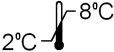 Unopened Test System.Mounting Media, Conjugate, SAVe Diluent®, Slides, Positive and Negative Controls.Rehydrated PBS (Stable for 30 days).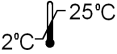 Phosphate-buffered-saline (PBS) Packets.